Turnus Terapeutyczny dla Osób z Jąkaniem w Darłówku – sierpień 2022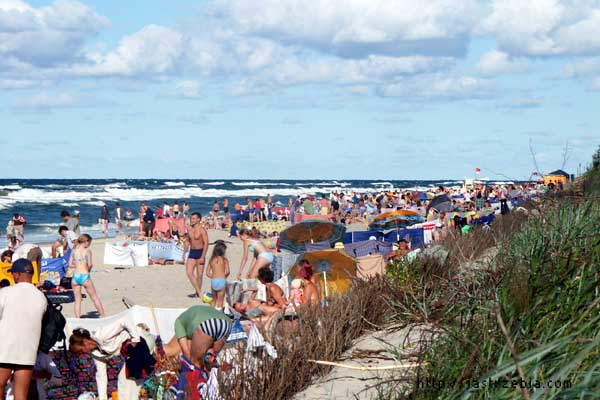 Ogólnopolskie Stowarzyszenie Osób Jąkających się OSTOJA oraz Centrum Wspierania Rozwoju Osobistego i Funkcjonowania Społecznego ARKA Fundacji Sieć Solidarności (Organizacja Pożytku Publicznego) ponownie mają zaszczyt zaprosić do udziału w integracyjnym Turnusie terapeutycznym dla osób z jąkaniem, który odbędzie się nad polskim morzem w Ośrodku Wypoczynkowym „Diuna” w Darłówku Wschodnim, w sąsiedztwie plaży.Termin:       17 – 31 sierpień 2022 r.Odpłatność uczestników od:      2650 zł / osoba.Miejsce i Ośrodek:Darłówko (nadmorska dzielnica Darłowa) – uznana miejscowość turystyczna, położona na środkowym wybrzeżu,  z dużym portem rybackim, dużym parkiem wodnym z morska wodą, latarnią morską, mostem zwodzonym oraz czystym morzem i piękną przestrzenną plażą.  www.darlowo.pl. Ośrodek Wypoczynkowy "Diuna":Ośrodek Wypoczynkowy „Diuna” położony jest . od morza, na rozłożystym, ogrodzonym terenie (). http://www.owdiuna.pl/diuna-darlowko/Na wyjątkowość naszych turnusów składają się między innymi:uczestniczenie w nowatorskich programach terapeutycznych, opracowanych przez wiodących terapeutów mowy – praktyków, pracujących na co dzień z grupami osób jąkających się w poszczególnych regionach kraju, w tym również specjalistów, którzy kiedyś sami mieli problem z niepłynnością,jedyne turnusy w Polsce, gdzie jest optymalny podział na grupy wiekowe lub grupy osobowe: zaawansowanych „Demostenes”, zwiększonych potrzebgwarancja usług na najwyższym poziomie, przy najniższej możliwej cenie (projekt organizowany przez organizacje pozarządowe – nie dla zysku),wieloletnie doświadczenie w organizowaniu turnusów rehabilitacyjnych – od 1993 roku,uwzględniamy dofinansowanie z PFRON, zakładów pracy, pomocy społecznej i in.Terapia:Zajęcia prowadzić będą najlepsi specjaliści – logopedzi, psychologowie oraz trenerzy, niejednokrotnie związani z ośrodkami akademickimi:Justyna Solecka-Głodek z WrocławiaZenobia Bogdanowska z OlsztynaKarolina Jankiewicz z PłockaAngelika Sędziak ze SłupskaAgata Antosiuk z LegionowaJoanna Szymczakowska z WrocławiaJagoda Jankowska z TrójmiastaTomasz Głodek z WrocławiaArkadiusz Ceglarski z WrocławiaWładysław Bogdanowski z OlsztynaFilip Werstler z KrakowaWypoczynek, rekreacja: 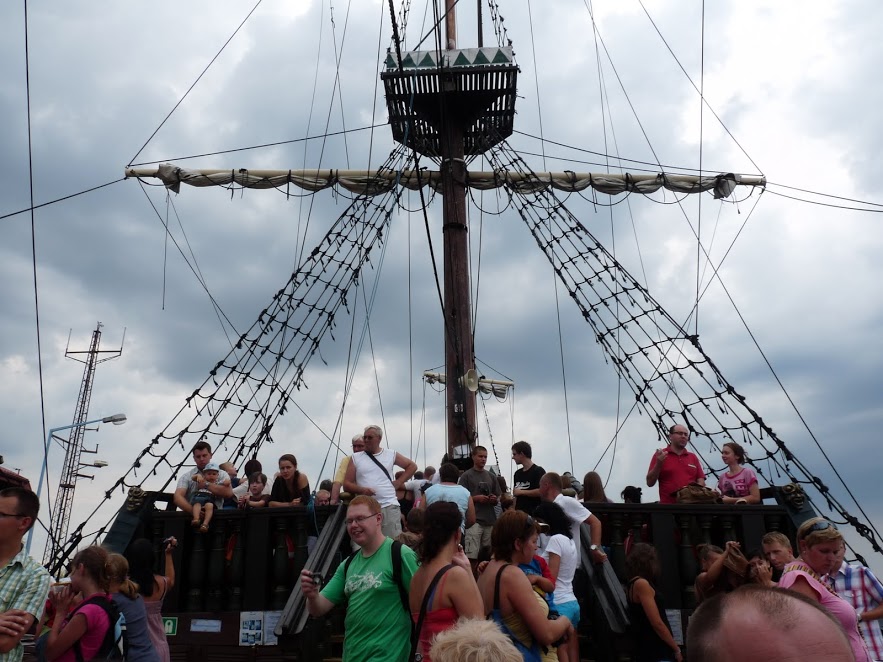 Będziemy również aktywnie wypoczywali, min. na plaży, na wycieczkach, w parku wodnym, na ogniskachWyżywienie: Trzy posiłki dziennie oraz podwieczorek. Informacje w sprawie Turnusu: Obsługą administracyjną zajmuje się Centrum Wspierania Rozwoju Osobistego i Funkcjonowania Społecznego ARKATel.: 793 00 11 60; e-mail: boguslawpietrus@tlen.pl https://jakanie.info.pl/turnus-w-darlowku-2022/http://jakanielublin.pl/Serdecznie zapraszamy!Zdzisław Gładosz 		Bogusław Pietrus         